Absolutism: Louis XIV & Peter the GreatName: ______________________World History Chapter 21Define AbsolutismDefine Divine RightGenerate a sentence using both termsLouis XIV (pg. 598)Country: Background Info: Examples of absolutist powers: Outcome of rule: Peter the Great (pg. 609)Country: Background Info: Examples of absolutist powers: Outcome of rule: Determine 3 general similarities and 3 general differences between these absolute monarchs listed below.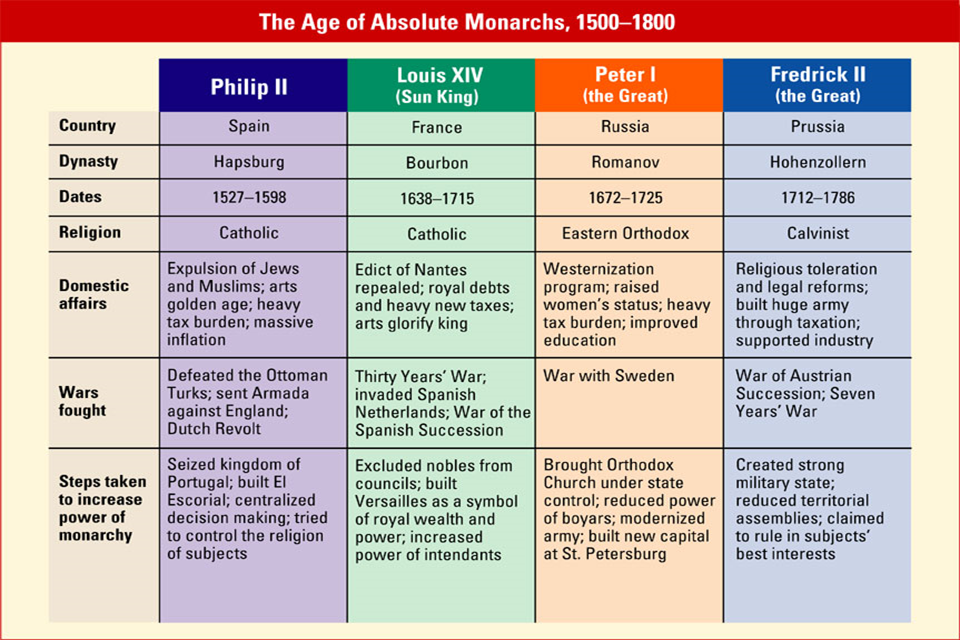 1.2.3.4.5.6.1.2.3.4.5.6.SimilaritiesDifferences